Elektrický proud v látkáchElektrický proud v kapalináchElektrický proud v plynechElektrický proud v polovodičíchElektrický proud v kapalináchElektrolyty = kapaliny, které vedou elektrický proudvznikají rozpouštěním iontové sloučeniny ve vhodném rozpouštědlejsou to vodné roztoky solí, zásad a kyselinElektrolytická disociace = jev, při kterém dochází k rozpouštění solí, kyselin a zásad ve vodě a ke vzniku iontů.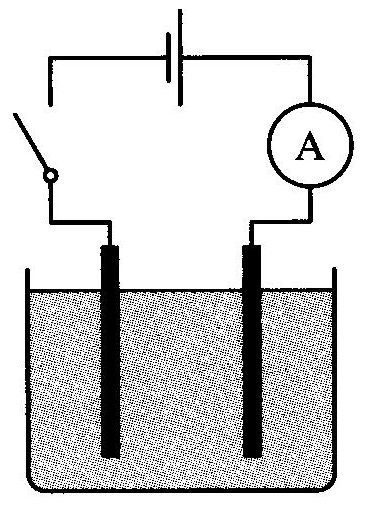 Vložením dvou elektrod do elektrolytu a připojením ke svorkám stejnosměrného zdroje napětí vzniká uvnitř elektrolytu mezi elektrodami elektrické pole.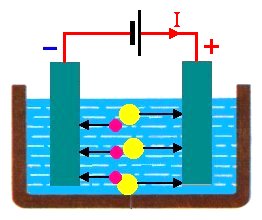 Elektroda spojená s pólem zdroje: kladným = anodazáporným = katodaPůsobením elektrického pole v elektrolytu se pohybují:a) směrem k anodě záporné ionty = aniontyb) směrem ke katodě kladné ionty = kationtyIontová vodivost = vodivost látek, která je podmíněná existencí volně pohyblivých iontů.Elektrický proud v elektrolytu – je spojen s přenosem látky směrem k elektrodám.Elektrolýza = děj vedení elektrického proudu elektrolytem spojený s vylučováním látek na elektrodách.Při elektrolýze se na katodě vylučuje vždy vodík nebo kov.Galvanický článek = dvě chemicky různé elektrody ponořené do elektrolytu. 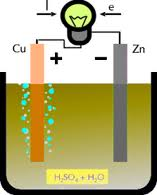 Akumulátor = galvanický článek založený na polarizaci elektrod.Elektrický proud v plynechPlyny za běžných teplot a tlaků obsahují nepatrný počet elektricky nabitých částic	jsou dobrými izolanty.Dodáním energie se z molekul plynu uvolňují elektrony 	vznikají kationty + anionty	plyny se stávají vodivými = ionizace Ionizace je vyvolána ionizátory.Ionizátorem – elektrické pole	- různé druhy záření (radioaktivní, ultrafialové, …)	- zahřátí plynu na vysokou teplotuElektrický proud v plynech = výboj.Výboj:samostatnýnesamostatnýsamostatný výboj – plyn vede proud bez přítomnosti vnějšího ionizátoruZa normálního tlaku: 	obloukový výboj	koróna	jiskrový výbojObloukový výboj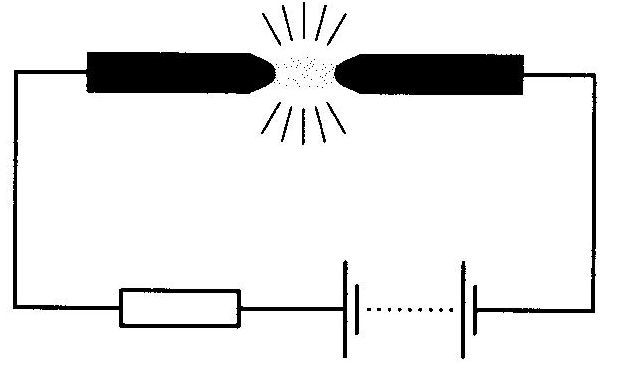 Za sníženého tlaku:k výboji dojde, snížíme-li tlak v trubicicharakteristické světelné efektynízká hodnota prouduv blízkosti katody – katodové světloanodové světlo vyplňuje téměř celou trubicivše při tlaku 700 PaAnodové světlo – světelné reklamyKatodové světlo (přiblížené elektrody) – doutnavkyDoutnavý výboj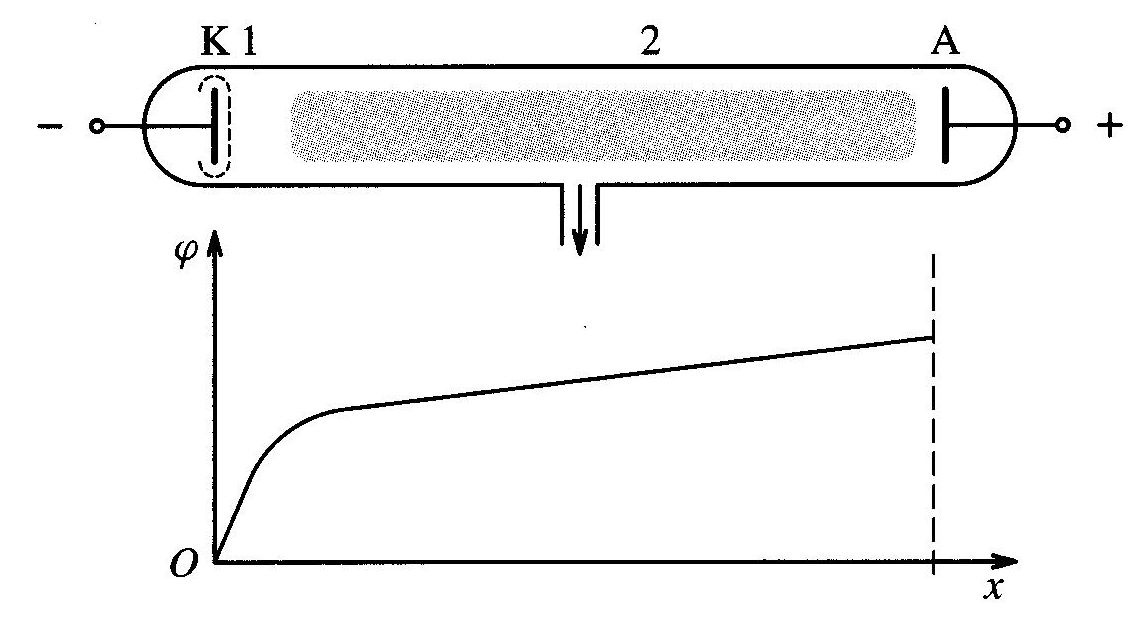 nesamostatný výboj – plyn vede proud pouze za přítomnosti vnějšího ionizátoruElektrický proud v polovodičíchPolovodiče = látky, jejichž vodivost je větší než 	vodivost izolantů a menší než vodivost	vodičůNejznámější polovodiče = prvky IV.A skupiny (germanium, křemík)Vodivost:   - roste s rostoucí teplotou	- je závislá na dopadajícím záření 	- mění se s obsahem příměsíVlastní vodivost polovodiče– při nízké teplotě – elektrony pevně vázány k jádru– při zahřátí se elektrony uvolňují 	vznik volných elektronů a děr– generace páru elektron – díra 	elektrický proud–díra = kladný náboj	- podílí se na vedení proudu– současně s generací probíhá i rekombinace (zánik)páru elektron - díraNevlastní vodivost polovodiče– k čistému polovodiči přidáme atomy jiných prvků	výrazně ovlivní vodivostPodle atomu příměsi:polovodiče s vodivostí děrovou (typu P)polovodiče s vodivostí elektronovou (typu N)Polovodiče typu P cizí atom = akceptor  	vznik děr  	převládá děrová vodivostPolovodiče typu Ncizí atom = donor   	uvolňuje elektrony bez vzniku děr   	převládá elektronová vodivostUžití polovodičů:	Polovodič typu N	Polovodič typu PTermistor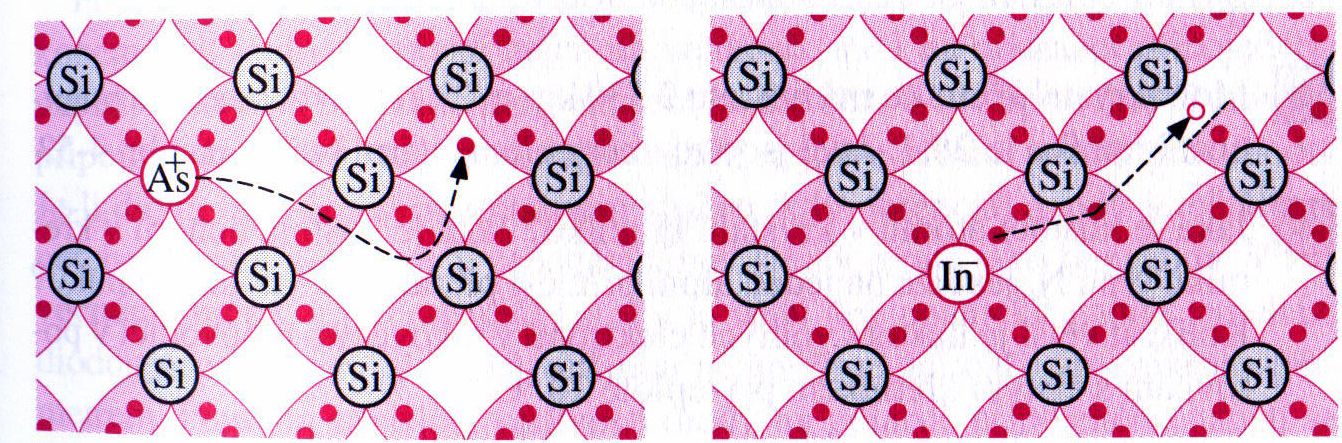 FotorezistorPolovodičová diodaTranzistorTyristorIntegrovaný obvod